eProtectSustainable development  goal:SDG 16 - Fred, rättvisa och stabila institutioner
SDG 16.6 - Bygga upp effektiva och transparenta institutioner med ansvarsutkrävande på alla nivåer.Projekt beskrivning:Den 25 maj träder ett nytt regelverk för hur personuppgifter ska hanteras i kraft. Regelverket heter GDPR och kommer att vara tillämpbart över hela Europeiska unionen. Hittills har utvecklingen av tjänster kring GDPR framförallt handlat om hur företag ska kunna uppfylla de nya kraven på hantering av personuppgifter som lagstiftningen ställer. Dock medför GDPR också en rad olika rättigheter för varje enskild individ, vilket tas fasta på i vårt arbete. Målsättningen har från start varit att på olika sätt hjälpa privatpersoner att ta tillvara på sina rättigheter gällande personuppgifterna många företag har i sin besittning. Med stöd i det 16:e hållbarhetsmålet “SDG 16 - Fred, rättvisa och stabila institutioner” har vi därför utvecklat en konceptuell tjänst som underlättar för individer att få reda på hur mycket information ett antal utvalda, stora företag har om dem, samt ändra eller radera den på begäran.  På detta sätt arbetar vi för ett samhälle med pålitliga och transparenta institutioner med ansvarsutkrävande på alla nivåer. Projektets medlemmar:Adam Larsfelt, Sannamari Bölenius, Anton Bergman, Valter Lindhagen, Johan Luhrbild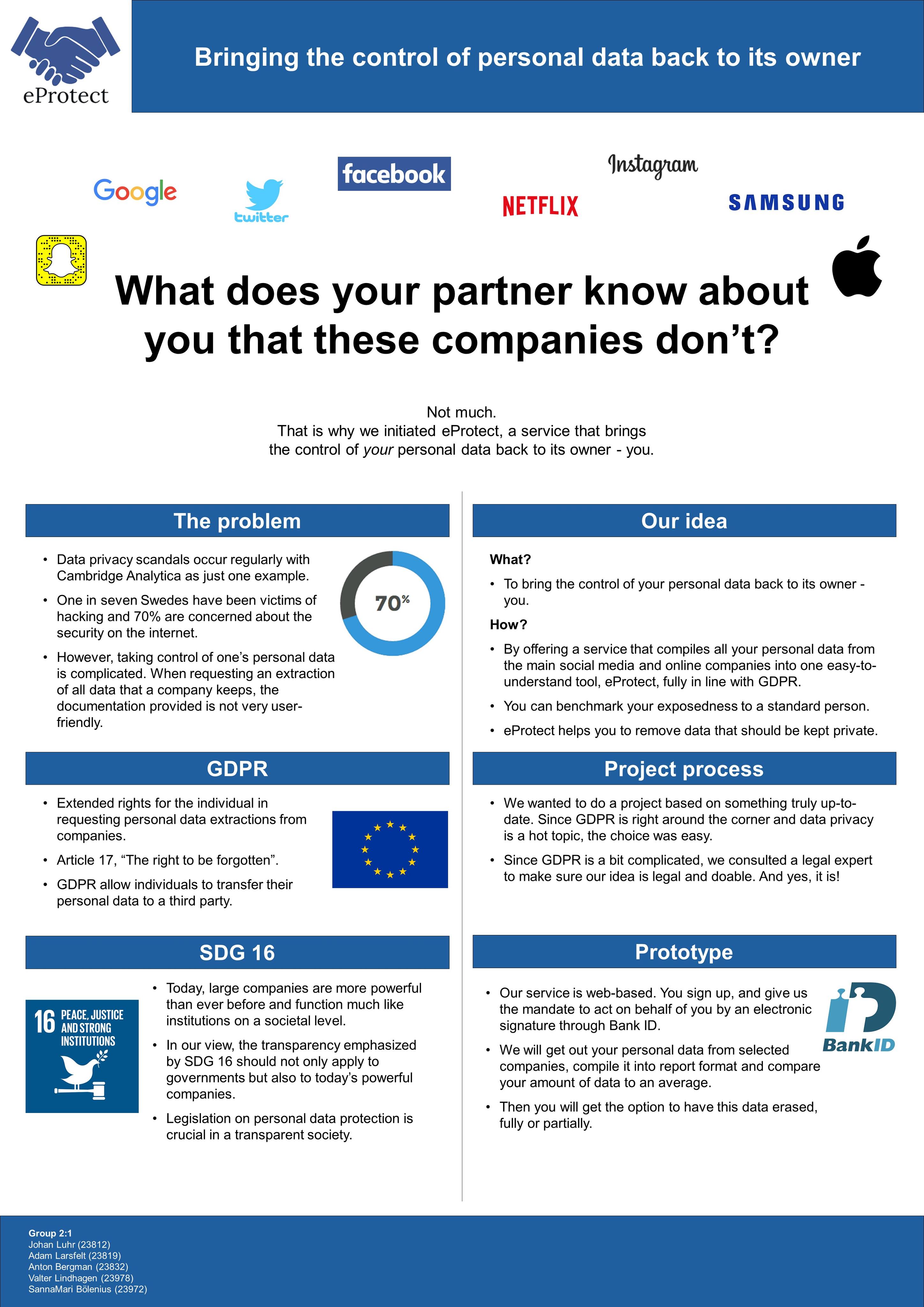 